Шестая сессия Собрания депутатов Красномостовского сельского поселения Килемарского муниципального района Республики Марий Элчетвертого созываРЕШЕНИЕСобрания депутатовКрасномостовского сельского поселенияот 5 марта 2020 года № 30 Об утверждении отчета главы Красномостовской сельской администрации за 2019 год и задачи на 2020 год	Заслушав отчет главы Красномостовской сельской администрации о работе администрации  за 2019 год, Собрание депутатов Красномостовского сельского поселения решило:Отчет о работе Красномостовской сельской администрации за 2019 год и задачи на 2020 год утвердить.                               Глава Красномостовского сельского поселения,       председатель Собрания депутатов		                  Е.В. Матвеева       	             п. Красный МостОТЧЕТглавы Красномостовской сельской администрациио работе за 2019 год и задачах на 2020 год Задача администрации - это исполнение полномочий, предусмотренных Федеральным законом от 06.10.2003 № 131-ФЗ «Об общих принципах организации местного самоуправления в Российской Федерации», Уставом поселения по обеспечению деятельности местного самоуправления. Эти полномочия осуществлялись путем организации повседневной работы администрации поселения, подготовке нормативных документов, в том числе для рассмотрения Собрания депутатов, проведения встреч с жителями поселения, осуществления личного приема граждан главой сельской администрации и  работниками администрации, рассмотрения письменных и устных обращений. Для граждан это важнейшее средство реализации, а порой и защиты их прав и законных интересов, возможность воздействовать на принятие решений на местном уровне. За отчетный период 2019 года поступило 131 обращения граждан, в том числе письменных – 4, устных -  127. Для власти – это средство обратной связи, позволяющее выявить проблемы, наметить пути их разрешения и способствовать, таким образом, улучшению жизни в поселении.       В 2019 году сельской администрацией принято 26 постановление, распоряжений 19.  Выдано  различных  справок 371. Численность работников Красномостовской сельской администрации в соответствии с утвержденным штатным расписанием - 4 человек, в том числе муниципальные служащие 2 человека. В соответствии с Федеральным законом РФ № 25-ФЗ от 02.03.2007 г. «О муниципальной службе в Российской Федерации» все муниципальные служащие администрации аттестованы на соответствие занимаемым должностям, соблюдают установленные законом ограничения, связанные с пребыванием на муниципальной должности муниципальной службы, ежегодно отчитываются о своих доходах и доходах членов их семей. Принимаемые администрацией нормативные правовые акты в соответствии с федеральным законом проходят правовую и антикоррупционную экспертизу, обнародуются в соответствии с Уставом поселения. 
Для информированности населения о деятельности администрации используется официальный сайт администрации, где размещаются нормативные документы.По состоянию на 01.01.2020 года численность зарегистрированного населения составляет 718 человек. Работающее население – на территории поселения 84 чел.Временно не работающее – 184 чел.Трудоспособные  - 427 чел.Пенсионеры – 158 чел.Дети до 18 лет  - 133 чел.Количество учащихся в средней школе – 73 чел.Многодетные семьи – 9, в них детей – 31.Ликвидаторы ЧАЭС – 1 чел.Вдовы умерших участников и инвалидов ВОВ – 2 чел.Участники боевых действий в Чечне – 10 чел.Рождений- 3, смертей-10.Заключено браков- 2.Призвано в армию - 2.Поступили в ВУЗы - 0.  В центр занятости обратились и состоят на учете в настоящее время 5 человека.   В личных подсобных хозяйствах граждан имеется скот:              КРС                             13, в т.ч. коровы 5;              Свиньи                       5              Овцы                          8              Козы                           49              Птица                        350               Кролики                     55              Пчелосемьи                10  Содержание и строительство автомобильных дорог: 2019 год начался с большого выпадения осадков, в виде снега, что потребовало серьезной работы по расчистке дорог местного значения по населенным пунктам Красномостовской сельской администрации. Расходы по расчистке дорог несут жители населенных пунктов и из бюджета поселения (133 тыс.руб.).- на расчистку дорог местного значения от снега, заключены договора с владельцами тракторов;- имеется 2 волокуши для расчистки дорог от снега (в пос. Озёрный и в дер. Шаптунга).- пробили дорогу на ул. Сосновая в пос. Красный Мост (свалили деревья). - завалили шлаком ямы на дороге по ул. Центральная пос. Красный Мост Всего за 2019 год проведены следующие работы в населенных пунктах поселения:  1)  замена ламп уличного освещения –  5 шт.; 2) установка дополнительных светильников – 5 шт.; (приобретены за счет спонсора Муравина С.А.).На оплату уличного освещения было направлено 100,4 тыс. рублей.- теплоэнергия, которая используется на отопление – самый дорогостоящий ресурс. На оплату отопления приходится большая часть в сумме, которую платят жильцы и организации. Приобретение топлива (дров) производится населением самостоятельно у ИП Калинюк, ООО «Заречное» - на территории поселения, у ООО «Кундыш» - п. Килемары и у  ООО «Венера» - п. Визимьяры. - в 2019 году поставку газа обеспечивали частные лица из г. Йошкар-Олы.- водоснабжение: так уж исторически сложилось, что на территории  поселения не было построено водопровода. Основным  источником  водообеспечения  населения являются шахтные колодцы и индивидуальные скважины. Общее количество  составило 51    из них 38 общественных, 13 частных, бесхозных нет, 72 индивидуальные скважины.  Ответственными за содержание колодцев закреплены старосты населенных пунктов и жители, пользующиеся этими колодцами. Часть колодцев выполнена из бетонных колец, часть   в деревянном исполнении, с эксплуатационным износом  более 25 лет   - находится 38 колодцев, менее 25 лет – всего 9. По санитарно техническому состоянию   39 колодцев   находятся в относительно удовлетворительном состоянии. Строительство  новых колодцев производится исключительно только за счет средств населения. Подготовлена проектно-сметная документация  по строительству водопровода в п. Озерный отложена из-за отсутствия финансов. Заготовлен материал и начата работа по изготовлению сруба для колодца в пос. Кундышский по ул. Зелена, 2.Жилищная политикаПо состоянию на 01.01.2019 года в администрации в очереди на улучшение жилищных условий состоит 18 семьей.Построено и введено в эксплуатацию 2  индивидуальных жилых дома (Камаев Л.К., Гармонов В.П.). Первичный воинский учетИсполнение государственных полномочий по ведению первичного воинского учета в администрации Красномостовское сельского поселения осуществляется в соответствии с Федеральным законом от 28.03.1998 года № 53-ФЗ «О воинской обязанности и воинской службе». Всего на первичном воинском учете состоит 5 чел. На общем воинском учете –  137 чел.В 2018 году снято с воинского учета 5 человек, постановлено на учет 4 человек.       Меры по гражданской обороне, чрезвычайным ситуациям, охране общественного порядка, пожарной безопасности:- проведение инструктажей и агитационно-массовая работа среди населения по пропаганде знаний в области пожарной безопасности с вручением 90 памяток о правилах пожарной безопасности;- проведение рейдов с инспекторами  и участковым уполномоченным полиции, с представителями Пожарного поста по семьям, включенным в группу риска (27 семей), является постоянной и неотъемлемой частью работы администрации (отправлено в Килемарскую РБ на лечение на зимний период 1 человек);- проведение собраний (сходов) жителей населенных пунктов поселения и оформление соответствующих протоколов (12 сходов, где оговариваются противопожарные мероприятия);-  обустройство 2-х теплых  прорубей и подъездов к ним;- опашка 3-х населенных пунктов (п. Красный Мост, п. Озёрный, п. Кундышский);-  обеспечение проезда пожарной техники к месту пожара (расчистка дорог в зимнее время);- ночное дежурство в весенне-летний период (по очереди);- формирование ДПД в п. Озерный-2человека; п. Кундышский-2 человека; п. Красный Мост – 2 человека.За 2019 года на территории поселения произошел 1 пожар (трехквартирный барак) и 3 возгорания (мусор и сухая трава). Отделом надзорной деятельности по Килемарскому району проведена проверка противопожарных водоемов, пожарного инвентаря и минирализованных полос вокруг населенных пунктов.Оперативная обстановка с пожарами За 2019 года на территории поселения произошел 1 пожар (трехквартирный барак) и 3 возгорания (мусор и сухая трава). Отделом надзорной деятельности по Килемарскому району проведена проверка противопожарных водоемов, пожарного инвентаря и минирализованных полос вокруг населенных пунктов.     Меры по охране окружающей среды, организации сбора, вывоза бытовых отходов и мусора:-  ведется работа по контролю над соблюдением Правил благоустройства и санитарного содержания территории поселения (имеется 11 площадок, на которых размещено 35 контейнеров для сбора ТБО);- проводится работа по предотвращению возникновения и ликвидации возникших несанкционированных свалок мусора  на территории поселения (озеро Безкладовское);-   проводятся субботники в весенний и осенний периоды во всех населенных пунктах поселения;- проводится работа по организации сбора и вывоза бытовых отходов и мусора в населенных пунктах поселения  в виде предоставления коммунальных услуг населению на основе договоров с ООО «Благоустройство». Проводится текущий ремонт крышек контейнеров, а так же ограждений и площадок под контейнеры.  - произведена обработка кладбищ от ГЛПС. - отремонтированы центральные ворота кладбища, поменян штакетник и прожилины изгороди.       Развитие системы культурного обслуживания, библиотек, массовой физической культуры и спорта, мест массового отдыхаОборудовано место для купания на берегу реки Б.Кундыш (грибок, скамейки, раздевалка и урна), место отдыха в п. Озёрный на улице Центральная (на берегу реки Б.Кундыш) и на 6-ом км автодороги Красный Мост- Килемары.Сельской администрацией совместно с учреждением культуры, советом ветеранов, женсоветом и советом инвалидов проведены праздники в честь Дня Победы, посещено 12 тружеников тыла с поздравлениями и памятными подарками, Дня пожилых людей – проведена концертная программа и организованно чаепитие в Красномостовской ООШ. Приняли активное участие в празднике «Земля предков» (3 августа 2019 года проведено мероприятие посвященное 60-летию поселка Озёрный, День матери, День бега, Новогодние мероприятия, 80-летие п. Килемары).Провели и участвовали в спортивных мероприятиях по шахматам, волейбол, ГТО как на уровне района, так и на уровне республики.В 2019 году продолжение строительство храма на 30-50 человек в поселке Красный Мост.8 сентября 2019 года приняли активное участие в выборах, с явкой населения 61%.Строительство Дома культуры откладывается из-за отсутствия финансирования, но администрация, совместно с жителями, обратилась с письмом в Министерство культуры РМЭ для решения данного вопроса.      Развитие малого бизнеса- малый бизнес на территории поселения функционирует в виде предприятий торговли (магазины ООО «Мариторгсервис», ООО «Кристалл», магазин Авакода ИП Новикова Т.Ю., кафе Красный Мост ИП Лаптева).Сельское хозяйствоВ поселении осуществляет свою деятельность сельскохозяйственное предприятие:ИП Лотфуллин Р.З., занято 13 человек;  ПТФ ООО «Птичий двор», занято 5 человек.  Увеличение объемов сельскохозяйственного производства будет обеспечено за счет роста объемов производства в птицеводстве и животноводстве и эффективного использования ресурсного потенциала. Деревообрабатывающая промышленностьРаботает 2 пилорама – ИП Калинюк и ООО «Заречное», 3 пилорамы не работают из-за отсутствия сырья.  Работа с ветеранамиС целью содействия решению социальных проблем ветеранов, пенсионеров, инвалидов, проживающих на территории Красномостовской сельской администрации  создан Совет ветеранов поселения.  Председателем является Сарбаев Владимир Ильич. А также имеется Организация инвалидов, председателем которой является Матвеева Елена Владимировна, Женсовет председатель – Шуркина Светлана Павловна.        Проводится работа по поздравлению с юбилейными датами жителей поселения от 80 и старше. В 2019 году проведены мероприятия, посвященные 9 мая, Дню пожилого человека.Социальная сфераМедицинское обслуживание на территории поселения осуществляет Красномостовский ФАП.Красномостовскую  среднюю общеобразовательную школу  посещают 73 учащихся. Педагогический коллектив состоит из учителей – 12   человек.Подвоз детей из удаленных населенных пунктов осуществляется школьным микро автобусом.Выводы за 2019 год:Основной проблемой развития экономики Красномостовского  сельского поселения является низкий уровень самообеспеченности местного бюджета, зависимость от дотаций бюджета района и республики (недостаточность собственной доходной базы для удовлетворительного исполнения полномочий по решению вопросов местного значения приводит к финансовой зависимости от бюджетов других уровней). Местное самоуправление недостаточно подкреплено денежными средствами. Развитие территории и решение вопросов местного значения в желаемом объеме (улучшение сегодняшнего состояния) при существующей доходной части бюджета невозможно. Выход может быть только один – деятельное участие самого населения: - развитие предпринимательской деятельности, создание условий для создания рабочих мест, своевременная оплата налога, и выдача заработной платы (белой);-  организовывать надлежащим образом общественное самоуправление в населенных пунктах (ТОСы) 7 старост, активизировать деятельность депутатов, общественных организаций, активистов, волонтеров;- соблюдать правила содержания территории сельского поселения (беречь природу, имущество, быть патриотом);- принимаем от Вас предложения и пожелания о вашем видении дальнейшего развития нашей территории (улучшение качества жизни, благоустройство).Задачи на 2020 год:- ремонт и содержание старого моста через реку Б.Кундыш  в п. Красный Мост;- продолжить работу по замене ламп уличного освещения на энергосберегающие лампы, а так же установка дополнительных ламп уличного освещения;-  продолжить работу по увеличению доходов от земельного налога, налога на имущество физических лиц, доходов от использования имущества, находящегося в муниципальной собственности, а также увеличение НДФЛ за счет исключения передачи заработной платы в конвертах;- установить более жесткий контроль по исполнению договоров арендаторами земельных участков;- содействие строительству и ремонту дорог (очистка улиц от снега, очистить дорогу по ул. Сосновая в пос. Красный Мост от пней и заложить трубу); - устройство мусорных площадок и ограждений;- продолжить строительство храма, благоустройство прилегающей территории и её озеленение.Красномостовская сельская администрация в 2020 году продолжит:- необходимо  больше уделять внимания развитию молодежной политики, физкультуры и спорта, предпринимать все меры для того, чтобы молодое поколение хотело оставаться жить на территории родного поселения, служить в РА, быть активным в спортивной и общественной жизни поселения, быть патриотом своей родины.Положительные тенденции в развитии экономики поселения, поэтапное повышение минимального размера оплаты труда, а также значительная работа, проводимая сельской администрацией с руководителями организаций реального сектора экономики по повышению заработной платы, позволяют прогнозировать рост заработной платы работающих.Увеличению денежных доходов населения будет способствовать рост заработной платы в различных отраслях экономики, в том числе на малых предприятиях, увеличение пенсий, а также рост пособий и компенсаций, выплачиваемых населению через органы социальной защиты населения.Социальная сфера в 2020 году будет ориентирована на постепенное повышение уровня жизни населения, доступность к получению гарантированных социальных услуг.                  Глава      Красномостовской сельской администрации                                                                    В.И. Лопатников  Электро  - газо  - тепло  - водоснабжения,   водоотведения,   снабжения населения:  - электроснабжение организаций и населения поселения проводится «Горномарийскими  электрическими сетями» Килемарским РУС.  Одной из основных статей расхода бюджета поселения является содержание и оплата уличного освещения. Чтобы сократить расходы по этой статье необходимо обеспечить учет и  снижение уровня потерь (замена ламп ДРЛ-250 на энергосберегающие).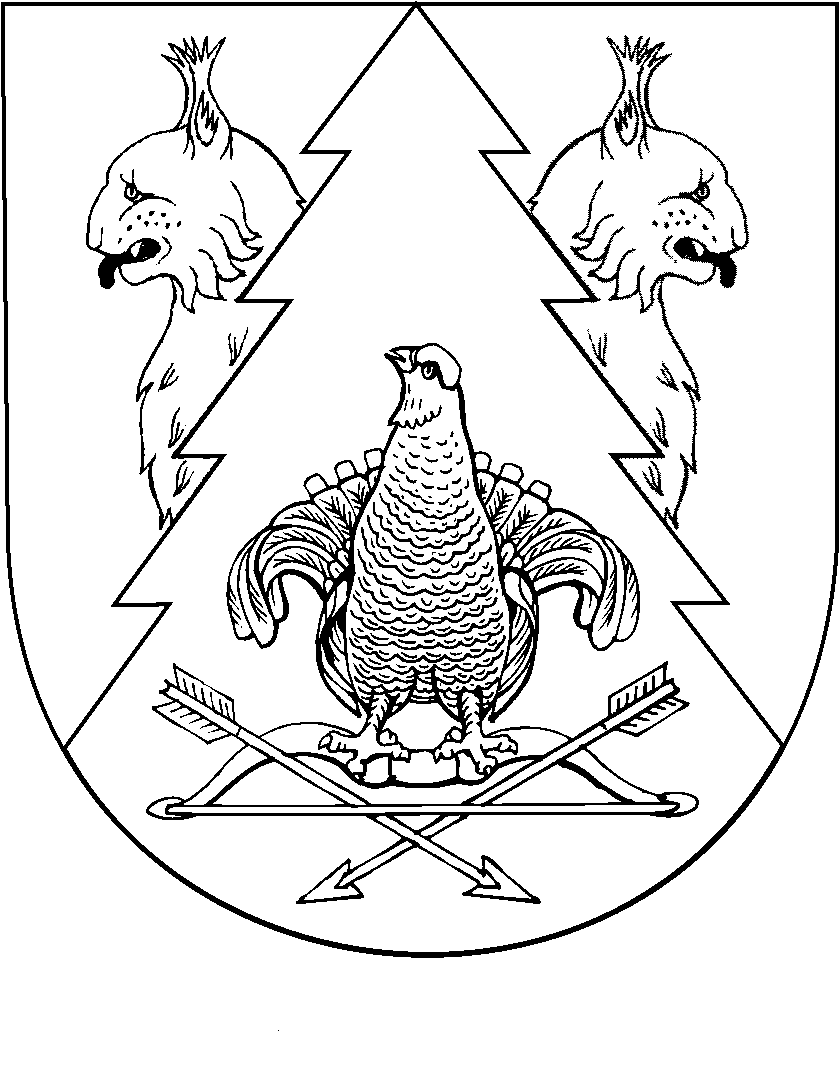 